Motivationsschreiben für das PROMOS Stipendium des DAADDas Motivationsschreiben ist ein grundlegender Bestandteil Ihrer Bewerbungsunterlagen für das PROMOS Stipendium. Es bietet Ihnen die Möglichkeit, Ihre Motive für die Förderung eines Auslandsaufenthalts darzustellen, die über die allgemeine Verbesserung von Sprachkenntnissen und die Erweiterung interkultureller Kompetenzen hinausgehen. 
Das Motivationsschreiben ist auf Deutsch und in ausformulierten Sätzen zu verfassen. Die Seitenanzahl von 3 sollte nicht überschritten werden (Schriftgröße 11). Matrikelnummer:Erläutern Sie Ihre Motivation für den geplanten Auslandsaufenthalt. Beschreiben Sie Ihre Qualifikationen/Kenntnisse, die Ihnen dabei helfen, den Aufenthalt erfolgreich durchzuführen. 
(Bewertung: max. 2 Punkte)Beschreiben Sie Ihr geplantes Vorhaben. Warum haben Sie sich für Ihr Gastland und Ihre aufnehmende Gastinstitution entschieden?
(Bewertung: max. 2 Punkte)Wie weit sind Sie in der Planung und inwiefern ist PROMOS relevant in der Umsetzung Ihres Vorhabens?
(Bewertung: max. 2 Punkte)Welchen Zusatznutzen erwarten Sie von Ihrem Auslandsaufenthalt? Was sind Ihre fachlichen Ziele und wie passt Ihr Vorhaben zu Ihrer beruflichen Zukunft?
(Bewertung: max. 2 Punkte)Falls vorhanden, beschreiben Sie Ihr soziales Engagement oder ehrenamtliche Tätigkeiten. Wie möchten Sie außerdem die UBT im Ausland repräsentieren und Kooperationen stärken?
(Bewertung: max. 2 Punkte)
Ort, Datum							Unterschrift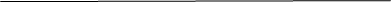 Bewertung:Bewertung:Bewertung:Bewertung:Bewertung: